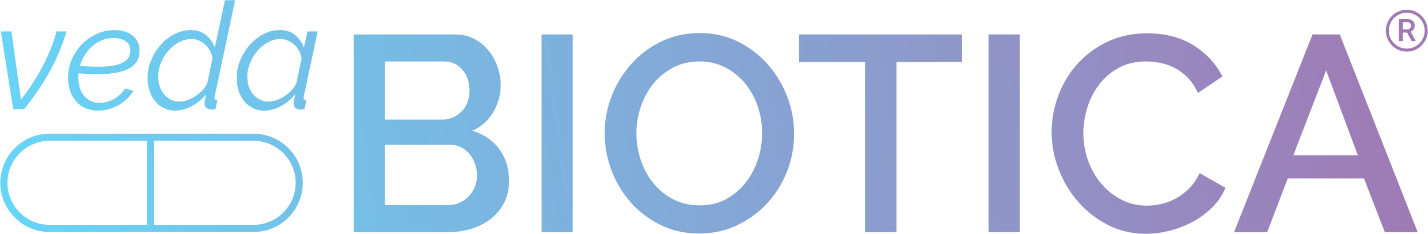 Какие инфекции обитают в воде Лето – основной купальный сезон в России. Солнце, воздух и вода – наши лучшие друзья! Купание полезно для здоровья – освежает, бодрит, закаляет. Но бывает и так, что после водных процедур купальщики оказываются на больничной койке  не только в травме, но и в инфекционной больнице. А причина этого проста и всем известна: вода наших водоемов не стерильна. Более того, там обитают не только рыба и лягушки, но и колоссальная масса весьма опасных возбудителей различных инфекций.                                                Поэтому и список болезней, которые «сопровождают» водные процедуры на природе, очень большой. Например, вирусные заболевания, передающиеся  водным путем: кишечная группа вирусов, в том числе энтеровирусы, гепатит А и многие другие. Энтеровирусы устойчивы к факторам окружающей среды и могут длительное время сохраняться в воде. Признаки болезни обнаруживаются через 1–3 дня после купания.При заражении вирусами  Коксаки и ECHO симптомы болезни обнаруживаются также через 1–3 дня после посещения водоёма. Появляются лихорадка, слабость, тошнота, рвота, боли в горле и животе, диарея, сыпь в виде мелких папул и пузырьков на коже и на слизистой оболочке рта. Гастроэнтерит - воспаление слизистой желудка и тонкой кишки, у купальщиков обычно вызывают норовирусы, чуть реже — ротавирусы. Вирусные частицы попадают в воду вместе с фекалиями, рвотой или просто с немытых рук больного человека. В нехлорированной воде колодца или пруда частицы вируса могут сохранять заразность как минимум два месяца. Люди заражаются, если при купании проглатывают немного воды с частицами вируса.Ротавирусная инфекция, возбудитель — ротавирус. Это кишечная инфекция с выраженным диарейным синдромом. Через 1–3 дня после купания появляются рвота, диарея, метеоризм, боли в животе, даже повышение температуры, небольшой насморк, покашливание. При многократной рвоте и диарее вероятно обезвоживание организма, что может привести к шоку и судорожному синдрому. Известно более 60 возбудителей энтеровирусной инфекции. Один из них провоцирует опасное заболевание — менингит. Этот вирус поражает кишечник, а потом вызывает воспаление спинномозговых и мозговых оболочек.Шигеллез  вызывают бактерии шигеллы. Они проникают в слизистую оболочку  толстой кишки, провоцируя сильное воспаление и гибель клеток.Через 1—2 дня после купания у человека  появляются спазмы в кишечнике, понос, иногда с кровью, и повышается температура.Лямблиоз вызывают простейшие микроорганизмы — лямблии. Они прикрепляются к слизистой кишечника и раздражают ее, вызывая расстройство кишечника. Через 1-2 недели после купания появляется  слабость, тошнота, спазмы в животе, понос,  высокая температура.Колиэнтерит (эшерихиоз). Болезнь вызывают некоторые разновидности кишечной палочки. Бактерии могут внедряться в стенку кишечника, раздражая ее, выделяют токсины. Через 1—10 дней после купания человек чувствует тошноту, у него может начаться рвота, сильные спазмы в желудке и понос.Водным путем также передаются: холера, брюшной тиф, паратифы, дизентерия, лептоспироз, туляремия (загрязнение питьевой воды выделениями грызунов), бруцеллез, сальмонеллез. Для защиты желудочно-кишечного тракта полезно использовать ФитолизатГастро и Фитолизат Антипаразитарный. Лизаты бактерий  усиливают иммунную защиту слизистой ЖКТ, а фитокомплексы оказывают противовоспалительное действие и улучшают восстановление  слизистой ЖКТ при гастроэнтеритах, колитах.